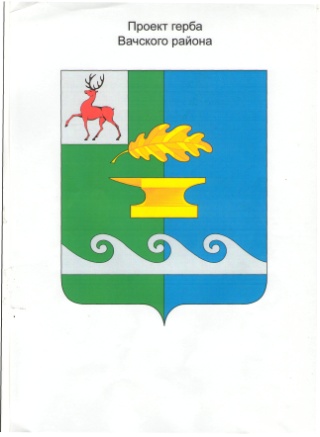 Сельский Совет Новосельского сельсовета Вачского муниципального района Нижегородской областиРЕШЕНИЕОт 27.01.2021 года	                     № 1О согласии на преобразование муниципальных образований путем объединения всех поселений, входящих в состав Вачского муниципального района Нижегородской области, и наделения вновь образованного муниципального образования статусом муниципального округа с наименованием «Вачский муниципальный округ Нижегородской области»В соответствии с п. 3.1-1. статьи 13 Федерального закона от 6 октября 2003 года № 131-ФЗ «Об общих принципах организации местного самоуправления в Российской Федерации», Уставом Новосельского сельсовета Вачского муниципального района Нижегородской области, рассмотрев инициативу Земского собрания Вачского муниципального района Нижегородской области о преобразовании муниципальных образований путем объединения всех поселений, входящих в состав Вачского муниципального района Нижегородской области, и наделения вновь образованного муниципального образования статусом муниципального округа с наименованием «Вачский муниципальный округ Нижегородской области» с административным центром в рабочем поселке Вача, оформленную решением Земского собрания Вачского муниципального района Нижегородской области от 14.01.2022 г. № 1 «О выдвижении инициативы о преобразовании муниципальных образований путем объединения всех поселений, входящих в состав Вачского муниципального района Нижегородской области, и наделения вновь образованного муниципального образования статусом муниципального округа с наименованием Вачский муниципальный округ Нижегородской области»,Сельский Совет решил:1. Согласиться на преобразование муниципальных образований путем объединения всех поселений, входящих в состав Вачского муниципального района Нижегородской области: рабочий поселок Вача, Арефинский сельсовет, Казаковский сельсовет, Новосельский сельсовет, Филинский сельсовет, Чулковский сельсовет и наделения вновь образованного муниципального образования статусом муниципального округа с наименованием «Вачский муниципальный округ Нижегородской области» с административным центром в рабочем поселке Вача. 2. Направить настоящее решение в Земское собрание Вачского муниципального района Нижегородской области. 3. Опубликовать настоящее решение в газете «Вачская газета», а также разместить в информационно-телекоммуникационной сети Интернет на официальном сайте администрации Новосельского сельсовета Вачского муниципального района Нижегородской области, обнародовать на территории Новосельского сельсовета Вачского муниципального района в установленном порядке. 4. Настоящее решение вступает в силу со дня его официального опубликования.5. Контроль за выполнением настоящего решения возложить на главу администрации Новосельского сельсовета Вачского муниципального района.Глава местного самоуправления                                                           О.А. Сачкова